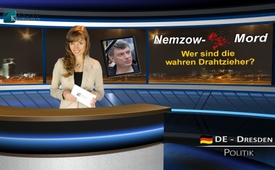 Meurtre de Nemtsov – qui sont les véritables instigateurs ?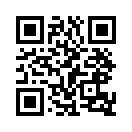 Le vendredi 27 février, peu avant minuit, le politicien d’opposition Boris Nemtsov a été assassiné à Moscou.Bonsoir, Mesdames, Messieurs. Le vendredi 27 février, peu avant minuit, le politicien d’opposition Boris Nemtsov a été assassiné à Moscou. Nemtsov, qui était accompagné de son amie – la mannequin ukrainien-ne Anna Durizkaja de 30 ans sa cadette -, a été tué de quatre coups de feu dans le dos sur le grand pont Moskva, qui se trouve à portée de vue du Kremlin. Son amie est indemne. Nemtsov était ministre-président adjoint sous le président Boris Eltsine en 1997 et 1998, lorsqu’on a accéléré des ventes massives du pays à des entreprises occidentales, précipitant l’économie russe dans le gouffre. Depuis 2010 Nemtsov était co-fondateur et co-président du parti de la liberté pour le peuple, qui regroupait quatre mouvements d’opposition différents.
Jusqu’ici, tous les médias occidentaux et russes sont d’accord. D’accord aussi pour dire qu’il s’agirait d’un meurtre commandité exécuté par des tueurs professionnels. Cependant leur accord s’arrête là. Dès le début les disputes politiques et médiatiques entre l’Occident et la Russie se sont à nouveau déclenchées, comme cela a déjà eu lieu entre autre lors du Maïdan, de la chute du Boeing MH17 ou de l’offensive de fusées sur Marioupol : parole contre parole, accusation contre accusation, soupçon contre soupçon, évidemment sans qu’il y ait des preuves concrètes. 
D’abord les deux plus importants mobiles selon les deux camps : 
-  D’après les informations du chef des enquêteurs officiels russes on investiguerait entre autres dans la di-rection suivante : L’objectif du meurtre serait (je cite le chef des enquêteurs) une « provocation pour désta-biliser la situation politique dans le pays. » Nemtsov serait devenu une sorte de victime sacrale pour ceux qui ne reculent devant rien pour atteindre leurs objectifs politiques. Les responsables seraient soit les propres alliés de Nemtsov dans les rangs de l’opposition – soit des services secrets occidentaux.
-  Les principaux médias occidentaux par contre se sont mis dès le début du côté des opposants russes. Ceux-ci supposent que les instigateurs de l’attaque se trouvent dans la mouvance du Kremlin, ou éventuel-lement que des cercles russes de droite auraient assassiné Nemtsov de leur propre chef. Peu avant sa mort Nemtsov avait violemment critiqué le président Poutine et il avait annoncé des révélations sur la guerre dans la région orientale de l’Ukraine. 
Mesdames, Messieurs, voici donc les points de vue controversés des deux parties en conflit, d’un côté celui de l’Occident et des opposants russes, et de l’autre celui de la Russie et du président Poutine. Dans cette émission et à l’heure qu’il est, on ne peut pas encore répondre à la question de savoir qui sont les instigateurs du meurtre de Nemtsov. Mais dans cette émission nous aimerions poser quelques questions, qui donnent des éclaircissements d’un côté sur ce qu’on appelle un instigateur et de l’autre comment il opère. A l’aide de ces précisions et de ces questions vous pourrez vous faire vous-mêmes une idée sur qui pourrait se trouver derrière le meurtre de Nemtsov. Les questions proviennent de notre documentaire « Comment fonctionnent les guerres modernes ». 
Regardez et jugez vous-mêmes quel camp présente les caractéristiques d’un instigateur : 
1.  Le documentaire appelle les instigateurs « l’attaquant », qui a toujours des visées sur un objectif afin de se l’assujettir. Dans ce but « l’attaquant » doit d’abord éliminer le gouvernement du pays visé, comme ont été éliminés par exemple le président irakien Saddam Hussein ou le chef d’Etat libyen Muammar Kadhafi. La première question qui se pose pour cette raison est la suivante : Qu’est-ce qui est alors plus probable, que les Etats-Unis et ses alliés aimeraient éliminer le gouvernement de la Russie, ou que la Russie aimerait éliminer le gouvernement des Etats-Unis ou celui de l’Ukraine ? Il faut y ajouter que ce ne sont pas les pays qui sont en fait les instigateurs, mais que les instigateurs se servent de ces pays. 
2.  Nous voyons d’après le documentaire comment l’attaquant ou bien l’instigateur opère pour éliminer le gouvernement du pays visé : Il attise des foyers de troubles dans le pays visé pour le déstabiliser jusqu’à la guerre civile. Qu’est-ce qui est alors plus probable, que le meurtre de Nemtsov sert à déstabiliser la si-tuation des Etats-Unis ou de l’Ukraine ou bien à déstabiliser la situation de la Russie ? Ainsi par exemple l’ex-président de l’URRS Michail Gorbatchev a donné son opinion sur le meurtre de Nemtsov dans une interview pour Interfax, je cite : « Ceci est une tentative pour compliquer la situation, peut-être aussi pour déstabiliser et pour accentuer la confrontation ».
3.  Comment l’attaquant opère-t-il concrètement ? D’un côté il opère contre le pays visé en créant au travers des médias et des politiciens une image d’ennemi pour le gouvernement qu’il vise, et en le désavouant de manière répétée, par exemple comme dictateur. Ainsi la radio et la télévision suisses ont prétendu par exemple que les Russes de l’opposition vivent dangereusement.
D’un autre côté le vrai instigateur prend contact avec tous les groupes de mécontents, d’opposants ou même de ceux qui sont prêts à la violence dans le pays visé. Entre autres il le fait par les ambassades ou les organisations non gouvernementales qui lui appartiennent dans le pays visé. Ainsi il est significatif que John F. Tefft soit installé comme ambassadeur des Etats-Unis en Russie depuis le 31 juillet 2014. En effet M. Tefft était actif déjà au temps de Boris Eltsine en Russie puis comme ambassadeur en Lituanie, Géorgie et Ukraine – des pays qui ont tous été renversés et utilisés contre la Russie.
4.  Comme on le voit dans le documentaire, les instigateurs mobilisent, arment et financent ces groupes de mécontents, d’opposants ou de violents. Ainsi il est évident qu’il ne s’agit pas de la croissance naturelle d’une grande opposition émanant du peuple russe. D’après un sondage réalisé en février, 74% des per-sonnes interrogées rééliraient Vladimir Poutine comme président. Un sondage de l’institut d’analyse de sondages FOM a révélé que le 31 janvier 2015 plus de 80% des personnes interrogées avaient une confiance inconditionnelle en Poutine ou « plus » de confiance en lui. 
5.  De façon ciblée les instigateurs mettent leur plan de bataille en application. Au gré de la stratégie ils prennent même pour cibles des civils et des bâtiments publics. Ce faisant, l’opinion publique doit être at-tisée afin de mobiliser le peuple et de le dresser contre le gouvernement visé. Ainsi par exemple des ti-reurs d’élite étaient toujours en place, comme sur le Maïdan, et ils tiraient à balles mortelles sur les deux camps. Sur le Maïdan ceci a mené à la destitution illégale du président pro-russe Janukowitch. En ce qui concerne le meurtre de Nemtsov, il est un fait que cela a mobilisé des dizaines de milliers de personnes le 1er mars 2015 pour une marche blanche organisée par l’opposition. D’après les informations de la police 21 500 personnes étaient présentes. Les organisations parlaient de 50 000 participants. D’abord l’opposition avait prévu pour le dimanche 1er mars une grande mobilisation contre la politique ukrainienne du président Poutine. Sans le meurtre de Nemtsov, il aurait probablement été impossible de mobiliser autant de participants. Les drapeaux représentés en masse et les affiches précédemment imprimées avec des photos de Boris Nemtsov et différents textes prouvent qu’une organisation précisément planifiée se trouve derrière la marche blanche. 
A point 5 il ne reste qu’à ajouter que Poutine avait conscience de cette tactique. Lors d’un exposé en 2012 il a dit que surtout des personnes de l’étranger essaieraient de tuer ce qu’on appelle des « victimes sacrales » d’entre des rangs des opposants connus. Puis qu’ils essaieraient de se défausser du meurtre sur le gouvernement, toujours selon Poutine. Evidemment  les médias occidentaux principaux font passer de tels dires pour des théories de conspiration : Vladimir Poutine ferait ainsi de la politique ou la couvrirait, a écrit par exemple Spiegel-online après le meurtre de Nemtsov. Cependant Poutine a-t-il vraiment intérêt à attiser de tels foyers de troubles dans son propre pays ? 
Chers téléspectateurs, ce ne sont que quelques indications et questions du documentaire « Comment fonc-tionnent les guerres modernes ». Elles donnent des éclaircissements sur la manière d’opérer des instigateurs de tels événements, comme le meurtre de Nemtsov, et sur la question des caractéristiques de ces ins-tigateurs. Est-ce que vous pouvez déjà reconnaître et discerner ces caractéristiques des instigateurs – toutes les fois qu’on raconte de tels événements ou d’autres foyers de crises ? Aussitôt après cette émission, nous diffuserons encore une fois la totalité du documentaire. 
Merci beaucoup pour votre attention et à bientôt sur Klagemauer.TV.de Daniel D.Sources:https://vimeo.com/120977509
https://vimeo.com/120980494Cela pourrait aussi vous intéresser:#Russie - www.kla.tv/RussieKla.TV – Des nouvelles alternatives... libres – indépendantes – non censurées...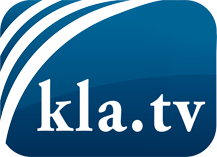 ce que les médias ne devraient pas dissimuler...peu entendu, du peuple pour le peuple...des informations régulières sur www.kla.tv/frÇa vaut la peine de rester avec nous! Vous pouvez vous abonner gratuitement à notre newsletter: www.kla.tv/abo-frAvis de sécurité:Les contre voix sont malheureusement de plus en plus censurées et réprimées. Tant que nous ne nous orientons pas en fonction des intérêts et des idéologies de la système presse, nous devons toujours nous attendre à ce que des prétextes soient recherchés pour bloquer ou supprimer Kla.TV.Alors mettez-vous dès aujourd’hui en réseau en dehors d’internet!
Cliquez ici: www.kla.tv/vernetzung&lang=frLicence:    Licence Creative Commons avec attribution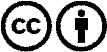 Il est permis de diffuser et d’utiliser notre matériel avec l’attribution! Toutefois, le matériel ne peut pas être utilisé hors contexte.
Cependant pour les institutions financées avec la redevance audio-visuelle, ceci n’est autorisé qu’avec notre accord. Des infractions peuvent entraîner des poursuites.